ΔΗΜΟΤΙΚΗ ΕΠΙΧΕΙΡΗΣΗ                                                               Ημερομηνία: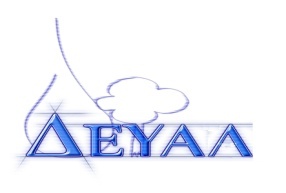 ΥΔΡΕΥΣΗΣ ΑΠΟΧΕΤΕΥΣΗΣ                                             ΛΕΣΒΟΥ                                                                                                                     Προς                                                                                                                     Δ.Ε.Υ.Α. ΛέσβουΕΝΔΕΙΚΤΙΚΟΣ ΠΡΟΥΠΟΛΟΓΙΣΜΟΣ	Προς Υπογραφή Προσφέροντος ή Εκπροσώπου του……………………………………………………… Όνομα υπογράφοντος……………………………………………….Αρ. Δελτίου Ταυτότητας/ΔιαβατηρίουΥπογράφοντος………………………………………………..Ιδιότητα υπογράφοντος……………………………………………… ΘΕΜΑ: Προμήθεια τόνερ και μελάνια για τις ανάγκες των γραφείων της ΔΕΥΑ Λέσβου.      Αρ. πρωτ.: 12670/7-11-2018Α/ΑΠΟΣΟΤΗΤΑΠΕΡΙΓΡΑΦΗΤΙΜΗ ΜΟΝ. ΚΟΣΤΟΣ14Τόνερ 502 HE  (Lexmark MS310/415)110,00440,0022Τόνερ Samsung MLT D111L30,0060,0031Τόνερ Lexmark 51B2000 BL(MS/MX 317)61,0061,0041Τόνερ 602Η ΜΧ310 (10.000σελ)156,00156,0051Τόνερ 802 HCE CYAN79,0079,0061Τόνερ 802HME MAGENTA79,0079,0074Μελάνι Epson T1291 Black15,0060,0081Μελάνι Epson T1292 Cyan15,0015,0091Drum Lexmark MS310 50F020050,0050,00ΚΑΘΑΡΗ ΑΞΙΑΚΑΘΑΡΗ ΑΞΙΑΚΑΘΑΡΗ ΑΞΙΑΚΑΘΑΡΗ ΑΞΙΑ1.000,00ΦΠΑ…..%ΦΠΑ…..%ΦΠΑ…..%ΦΠΑ…..%170,00ΣΥΝΟΛΟΣΥΝΟΛΟΣΥΝΟΛΟΣΥΝΟΛΟ1.170,00